MODEL PERENCANAAN PARTISIPATIF PEMBANGUNAN DI KECAMATAN BOJONG KABUPATEN PURWAKARTAArtikel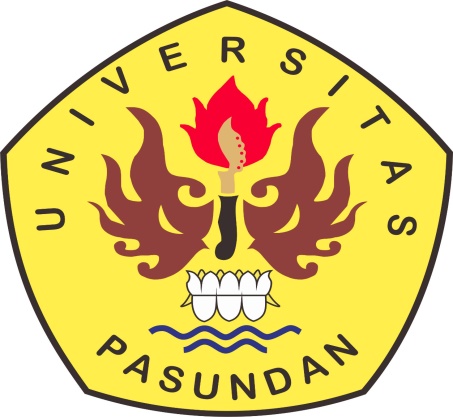 Disusun oleh :Wanwan Jamaludin168010024PROGRAM MAGISTER ADMINISTRASI PUBLIKPROGRAM PASCASARJANA UNIVERSITAS PASUNDANBANDUNG2019MODEL PERENCANAAN PARTISIPATIF PEMBANGUNAN DI KECAMATAN BOJONG KABUPATEN PURWAKARTAWanwan Jamaludin168010024ABSTRAKMasalah pokok dalam penelitian ini adalah adanya keluhan dari masyarakat terkait seringkali usulan kegiatan atau program (perumusan masalah) dari kecamatan mendapat intervensi kepentingan dan kekuasaan dari para pemgambilan keputusan di tingkat legislative daerah maupun OPD, yang pada akhirnya menyebabkan akuntabilitas proses dan hasil dari perencanaan sering dipertanyakan masyarakat Penelitian ini bertujuan untuk mendeskripsikan proses perencanaan partisipatif pembangunan di Kecamatan Bojong Kabupaten Purwakarta. Serta mengetahui dan menganalisis model perencanaan partisipatif pembangunan. Penelitian mengacu pada pendapat Alexander Abe menjelaskan bahwa perencanaan partisipatif  langkah- langkahnya meliputi penyelidikan, perumusan masalah, identifikasi daya dukung, Perumusan  tujuan,  menetapkan  langkah-langkah  rinci. Penelitian menggunakan metode kualitatif deskriptif. Proses pengumpulan data dilakukan dengan teknik observasi, wawancara mendalam, dan studi dokumentasi.Dari hasil peneltian disimpulkan bahwa 1). Proses perencanaan partisipatif   hanya pada tahap penyelidikan dan perumusan masalah yang sudah melibatkan masyarakat kecamatan Bojong  sedangkan   tahap   identifikasi   daya   dukung,   menetapkan langkah-langkah  rinci tidak disertakan, 2). Dalam model perencanaan partisipatifnya hanya sebatas usulan kegiatan saja Oleh karena itu perlu   1). Keterlibatan semua unsur stakeholder di Kecamatan Bojong dalam  Perencanaan   partisipatif   mulai   dari   tahap   penyelidikan,   perumusan   masalah, identifikasi  daya  dukung,  perumusan  tujuan,  menetapkan  langkah-langkah  rinci  2) Hasil dari perencanaan  partisipatif  berupa perencanaan program atau kegiatan. ABSTRACTThe underlying question in this research, complaints from related communities often suggest that activities or programs (problem formulation) from the sub-district get intervention from the interests and power of decision makers at the regional legislative level and OPD, which in turn causes accountability of the process and results of planning often questioned by the public.  This study aims to describe the process of participatory development planning in Bojong Subdistrict, Purwakarta Regency. As well as knowing and analyzing participatory development planning models.Research refers to the opinion of Alexander Abe explained that participatory planning steps include investigations, formulation of problems, identification of carrying capacity, formulation of objectives, set detailed steps.Research using qualitative methods. The process of data collection is done by observation, in-depth interviews, and documentation studies.From the results of the study concluded that 1). The participatory planning process is only at the stage of investigation and formulation of problems that have involved the Bojong sub-district community while the carrying capacity identification stage, specifying detailed steps is not included, 2). In the participatory planning model it is only limited to activity proposals. Therefore, it is necessary 1). Involvement of all stakeholders in Bojong Subdistrict in participatory planning starting from the investigation stage, problem formulation, identification of carrying capacity, formulation of objectives, setting out detailed steps 2) The results of participatory planning in the form of program or activity planning.DAFTAR  PUSTAKABuku :Abe, Alexander,2002,Perencanaan daerah partisipatif, pondok edukasi,SoloAbdul Wahab, Solichin,1990,a Pengantar analisis Kebijkan Negara, Rineka Cipta, JakartaBajuri, Abdul Kahar dan Teguh Yuwono, 2002, Kebijakan Publio konsep dan strategi JLP UNDIP Semarang.Bryant,Coralie & Louise G white,1987, Manajemen Pembangunan Untuk Negara Berkembang,LP3ES, Yogyakarta.Conyers, Diana, 1994, Perencanaan Sosial di Dunia Ketiga,cetakan ketiga,Gajah Mada University Press.Departemen  Pendidikan  dan Kebudayaan.  . Kamus Besar Bahasa Indonesia.  Edisi kedua. Cetakan kedua. Jakarta Balai Pustaka.Dessler, Gary. 1985. Management  Fundamentals.  Edisi Keempat. Virginia: Reston Publishing Company.Dunn, Wiliam,N, 2000, Pengantar analisis Kebijakan Publik, Gajah Mada University press, Yogyakarta.Handoko, Tani,2003 Manajemen, Edisi Ke enam, Fakultas Ekonomi UGMHadi, Sudarto,2001,  Dimensi Lingkungan Perencanaan  Pembangunan,  Yogyakarta: Gajah Mada University PressHenry, Nicholas,2004, Administrasi Negara dan Masalah-masalah Publik, Rajawali Pers, JakartaIslamy,Irfan,1997,   Prinsip-prinsip   perumusan   kebijakan   Negara,   Bumi   Aksara, Jakarta.Jones,Charles,1991,Pengantar Kebijakan Publik,Ed Nashir Budiman,Rajawali press,Jakarta.Kartasasmita, Ginanjar,1997, Administrasi Pembangunan : Perkembangan Pemikiran dan Praktiknya di Indonesia,LP3ES, JakartaKatz,  Daniel  & Kahn,  Robert  L. 1996.  The Social  Psychology  of Organizations. Dalam Becker & Neuhauser The Efficient Organizations.New York. Elsevier.Kimberly,JR.1976. Organizational Size and The Structuralist perspective A Review, Critique and proposal, Administrative Science Quarterty.Kuncoro, Mudradjad, 2004, Otonomi dan Pembangunan Derah, Jakarta: ErlanggaKunarjo,2002,   Perencana   dan   Pengendalian   program   Pembangunan,   Penerbit Universitas Indonesia, UI Press, Jakarta.Law less, David J. 1972. Effective Management Social Psychological. New Jersey. Inc. Englewood clift.Marbyanto,Edy,   Masalah   dalam   perencanaan   (Refleksi   singkat   untuk   kasus perencanaan  dan pengggaran  di Kaltim)  (http// edy-marbyanto.blogspt.com diakses 17 Juli 2008Moleong, Lexy J. 2000. Metodologi Penelitian Kualitatif.  Jakarta: RemajaNasution, S, 1992, Metode Penelitian Naturalistik Kualitatif, Bandung, TarsitoNawawi Hadari, 1985, Metode Penelitian Sosial, Yogyakarta, UGMPutra, Fadilla,2001, Paradigma kritis dalam studi Kebijakan Publik< Pustaka Pelajar Yogyakarta.Ripley,   Randal   B,   1985,   Policy   Analisis   In   Political   Science,   Nelson   Hall Publishes,Chicago.Usman, Husaini & Purnomo setiady Akbar, 1996, Metode Penelitian Sosial, Bumi Aksara, JakartaRiyadi & Dedy Supriyady Bratakusumah (2004) Perencanaan Pembangunan Daerah : Strategi Menggali Potensi dalam mewujudkan otonomi daerah,PT Gramedia Pustaka utama Jakarta.Satibi, Iwan, 2011, Teknik Penulisan Skripsi, Tesis dan Disertasi, Ceplas, BandungStrauss and Corbin, 1990, Basic Of quantitative, Sage Publication, LondonSurachmad, 1994, Dasar Teknik Reseach, Bandung, TarsitoSumaryadi,   Nyoman,   I,   2000,  Perencanaan   Pembagunan   Daerah   Otonomi   dan Pemberdayaan Masyarakat, CV Cita Utama, JakartaSutarto, 1980. Dasar-dasar Organisasi. Yogyakarta: Gadjah Mada University PressThoha Miftah. 2000. Perilaku Organisasi Konsep Dasar Dan Aplikasinya.  Jakarta: Rajawali Grafindo PersadaTjokroamidjoyo, Bintoro,1996, Perencanaa Pembangunan,Gunung Agung, JakartaZaenal  Hidayat,  2007,  Metode  Penelitian  untuk  Penelitian  Kualitatif,semarang, Program Pasca Sarjana, MAP UndipWijaya, Rina, 2001, Forum Pengambilan Keputusan dalam Proses Perencanaan Pembangunan di Era Otonomi Daerah (Studi Kasus Di Kelurahan Jebres Kecamatan Jebres Kota Surakaarta), Tesis, MagisterPerencanaan Kota dan Daerah, Universitas Gaaadjah Mada, Yogyakarta.Elektronik :Dadang   Solihin,   Perencanaan   Pelaku  Pembangunan,  (http://www.slideshare.net) diakses 18 Juni 2018.Eko,Sutoro, Desentralisasi  dan Otonomi Daerah, (http://www.ireyogya.org)  diakses 24 Nopember 2018.Guritno,            Perencanaan            Pembangunan            Daerah,            (http://www. Gutino.chester.com.,diakses 28 Agustus 2018Suzetta,Pazca,Perencanaan Pemabanguan Indonesia ,(    http://www.setneg.go.id    ) diakses 6 November 2018.Dokumen :Peraturan Mentri Dalam Negri Republik Indonesia No. 86 Tahun 2017 Tentang Tatacara Perencanaan, Pengendalian, dan Evaluasi Pembangunan Daerah.Undang-undang No. 25 Tahun  2004 Tentang Sistem Perencanaan Pembangunan Nasional.Peraturan Daerah No. 12 Tahun 2008 Tentang Susunan Organisasi Pemerintah Kecamatan Kabupaten Purwakarta.Peraturan Bupati Purwakarta No. 181 Tahun 2016 Tentang Tugas Pokok dan Fungsi Kecamatan.Wijaya, Rina, 2001, Forum Pengambilan Keputusan dalam Proses Perencanaan Pembangunan di Era Otonomi Daerah (Studi Kasus Di Kelurahan Jebres Kecamatan Jebres Kota Surakaarta), Tesis, MagisterPerencanaan Kota dan Daerah, Universitas Gaaadjah Mada, Yogyakarta.